MANOVA on ques14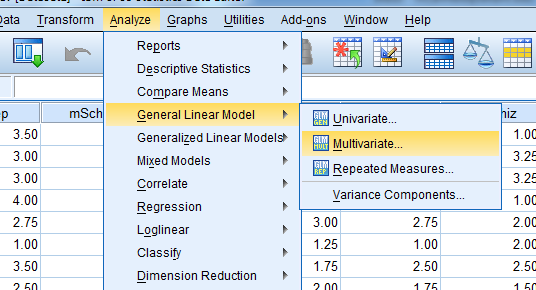 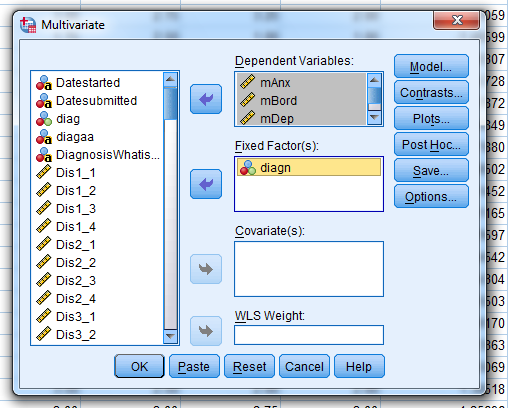 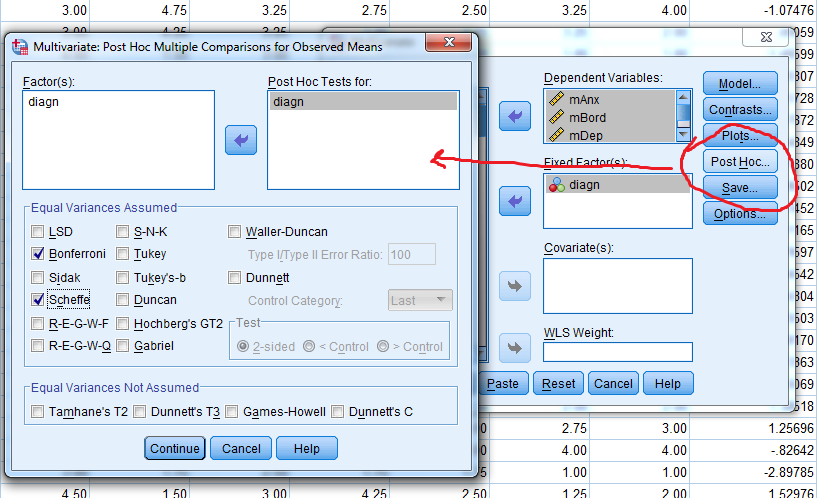 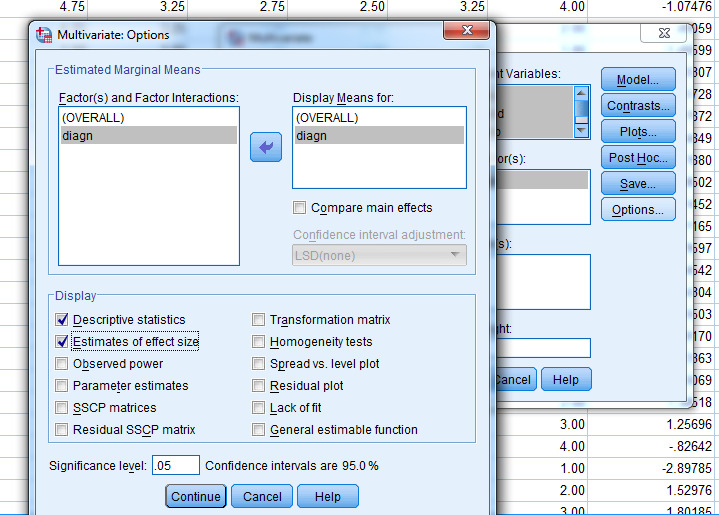 Click on PasteManova1.spsGLM mAnx mBord mDep moAnx BY diagn  /METHOD=SSTYPE(3)  /INTERCEPT=INCLUDE  /POSTHOC=diagn(SCHEFFE BONFERRONI)   /EMMEANS=TABLES(OVERALL)   /EMMEANS=TABLES(diagn)   /PRINT=DESCRIPTIVE ETASQ  /CRITERIA=ALPHA(.05)  /DESIGN= diagn.